Resilient & Inclusive Communities Fund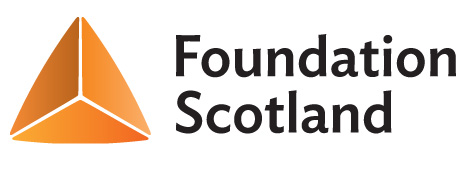 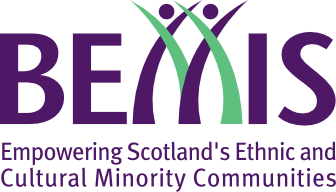 Application FormThe Resilient & Inclusive Communities Fund is a small grant programme from BEMIS, funded by Foundation Scotland from the Response, Recovery and Resilience Fund, for diverse Ethnic Minority community groups and organisations to set up programmes and services supporting disadvantaged and excluded communities.The programme will run from September 2020–March 2021. Grants of up to £3,000 are available to local community groups and organisations supporting communities that are:Experiencing, or are at risk of, domestic abuseExperiencing poor or worsening mental health (e.g. compulsion, dependencies, depression)Living with poor, interrupted or impaired access to food, shelter and necessary amenities (e.g. sanitation, heating)Experiencing poor of interrupted access to critical advice, services or care (owing to poor digital access, language barriers, physical or cognitive restrictions, changing circumstances, etc.)In poverty, or are at risk of poverty or destitution (especially those with no recourse to public funds)Before completing this application please read the full guidelines which are available on our website at bemis.org.uk/ricfundReferencePlease provide the details of a contact at another organisation who can act as a reference for your organsiation.Project detailsBank account detailsConfirmation (required)SubmissionPlease submit the following:This completed application formA copy of your organisation’s constitution (or equivalent governing document)By email to ricfund@bemis.org.uk. If you do not receive a confirmation of receipt and an application number within 3 working days, please contact us at mail@bemis.org.uk. Organisation name Lead contact nameLead contact emailLead contact phone numberOrganisation address
(or lead contact’s address)Charity Number
(if applicable)WebsiteSocial Media links
(e.g. Twitter, Facebook)Reference Contact NameReference OrganisationReference TelephoneReference Email addressProject proposal(up to 300 words)Please outline the programme of activity you intend to do and how this responds to the aims of the fund as per the guidelinesEstimated number of beneficiaries How many people do you expect to help with this project?Estimated number of beneficiaries How many people do you expect to help with this project?Expected Outcomes (up to 100 words, use bullet points)Please outline what outcomes you expect from this program of work? Other Funding Are you receiving any other funding to support this or any other work? If so, please let us know where from and how much.Budget Please provide an itemised budget for your project (breakdown of costs)Name of bankName on AccountSort CodeAccount Number	I acknowledge that we will be required to submit a grant evaluation form upon completion of the programme	I confirm that the above organisation is constituted and eligible as per the grant guidelines, and that I am authorised to make an application on its behalf	I confirm that I have read the grant guidelines and that we will fully adhere to them